Fiche sujet – candidat (1/3)Fiche sujet – candidat (2/3)Fiche sujet – candidat (3/3)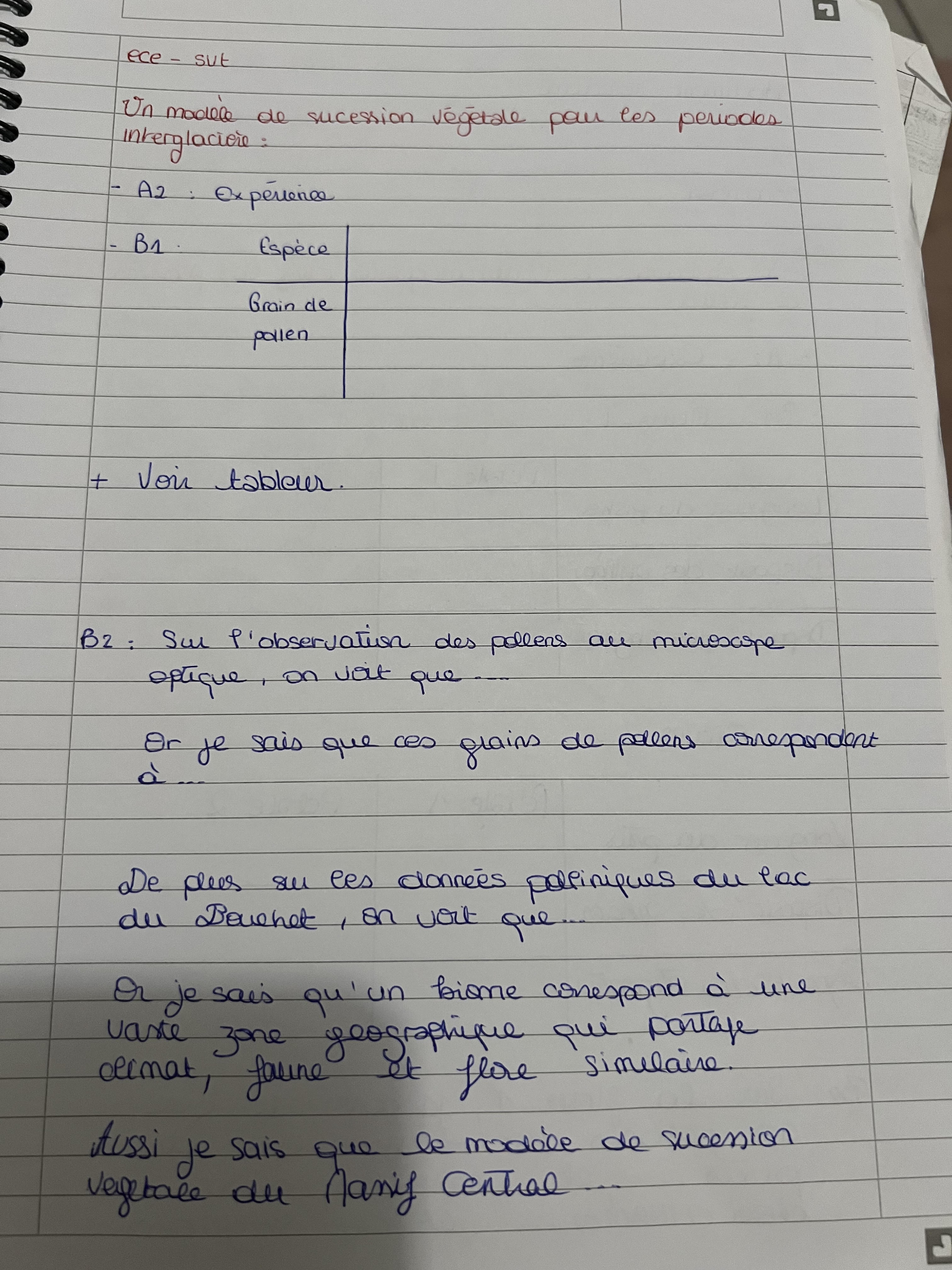 Contexte Le quaternaire est une période de l’histoire géologique marquée par l’alternance de périodes glaciaires et interglaciaires. Une période interglaciaire débute par un réchauffement au cours duquel différentes espèces végétales se succèdent en un même lieu. Un modèle de succession végétale a pu être établi à partir de plusieurs périodes interglaciaires du quaternaire.On cherche à tester le modèle de succession végétale interglaciaire en le confrontant aux données de la période climatique actuelle débutée il y a 11 700 ans.ConsignesPartie A : Appropriation du contexte et manipulation (durée recommandée : 30 minutes)La stratégie adoptée consiste à déterminer la succession végétale qui s’est mise en place au cours de la période actuelle, puis à s’assurer qu’elle correspond bien à un réchauffement.Appeler l’examinateur pour vérifier les résultats obtenus.Partie B : Présentation et interprétation des résultats, poursuite de la stratégie et conclusion (durée recommandée : 30 minutes)Présenter et traiter les résultats obtenus, sous la forme de votre choix et les interpréter.Répondre sur la fiche-réponse candidat, appeler l’examinateur pour vérification de votre production et obtenir la ressource complémentaire.Confronter le modèle à la succession végétale établie pour la période climatique actuelle.Appeler l’examinateur pour présenter votre proposition à l’oral.Conclure sur la validité ou non, pour la période climatique actuelle, du modèle de succession végétale interglaciaire.ProtocoleProtocoleMatériel :microtube(s) contenant des pollens identiques à ceux contenus dans les sédiments du lac du Bouchet, colorés à la fuchsine. microscope optique ;fiche d’identification des pollens ;lames, lamelles ;pipette compte-gouttes ;données numériques des comptages polliniques effectués à partir des sédiments du lac du Bouchet pour la période du dernier interglaciaire ;fiche technique du tableur.Étapes du protocole à réaliser : identifier deux espèces à partir d’une suspension de pollens identiques à ceux contenus dans les sédiments du lac du Bouchet, datés de 10 700 ans (environ mille ans après le début de l’interglaciaire) ;traiter les données polliniques du lac du Bouchet afin d’établir la succession des différentes espèces d’arbres qui marque la période climatique actuelle.Précautions de la manipulation :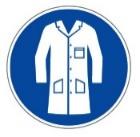 Précautions de la manipulation :RessourcesRessourcesCaractères de la végétation des biomes actuels :Un biome, également appelée aire biotique, fait référence à une vaste zone géographique qui partage un climat, une faune et une flore similaire.Modèle de succession végétale caractérisant les périodes interglaciaires dans le Massif central :Après une colonisation par des espèces pionnières comme le pin, puis le bouleau, a lieu une phase plus ou moins longue d’expansion du chêne et du noisetier. Puis se développent des feuillus tolérant davantage le froid comme le charme et le hêtre. Enfin arrive la forêt boréale avec le pin et l’épicéa.Remarque : Si le début d’une période interglaciaire traduit un réchauffement, la fin amorce la transition vers la période glaciaire suivante.